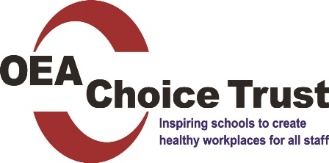  Educator Health and Well-Being Support Funding InitiativeFunding Request Check List Applicant is eligible to receive funding.   Applicant is submitting only one funding request for the district/organization.  Applicant is requesting the correct funding amount according to their size and type of organization.   Completed Request for Funding Form.  Reviewed the Educator Health and Well-Being Support Funding Overview.  Provided contact information for and notified the superintendent/president, licensed/faculty union president, and classified union president about submitting the district/organization’s Request for Funding. Please send one electronic copy of completed Educator Health and Well-being Support funding request form to Inge Aldersebaes at inge@oeachoice.com CONTACT PERSON:Please email your questions to Inge Aldersebaes, Associate Director, at inge@oeachoice.com  Key Information to Complete Your Request for FundingIs my organization eligible?An applicant must be an Oregon public school district, education service district or community college. Charter Schools are eligible to apply if their charter school was established from an existing public school district and the entire district converted to charter school status.  Current and past OEA Choice Trust grantees are eligible to receive the Educator Health and Well-Being Support Funding. Please note, only one funding award will be given to a school district, education service district or community college during the Educator Health and Well-Being Support funding period.How much funding can we request?Funding awards range from $7,000 to $25,000 depending on the size and type of education organization.  Please review the table below to determine the amount of funding your organization is eligible to receive. When can we submit our funding request? Educator Health and Well-Being Support Funding Initiative OverviewOEA Choice Trust is the only organization solely dedicated to workplace wellness for Oregon public education employees. We believe that no matter their role, all education employees should have the support they need to be physically, mentally, and emotionally well.  Healthy worksites reduce employees’ stress, boost energy and morale, and fosters resilience – a win for educators, staff, administrators, and students. Education employees are facing unprecedented challenges due to the ongoing impact of COVID-19, while carrying the emotional toll of navigating their roles amid rising racial and political tensions. Before the pandemic, educators experienced demanding situations that led to chronic stress, burnout, compassion fatigue and vicarious trauma.  The ongoing impact of COVID-19 has made promoting educators’ emotional, social, and mental well-being more important than ever.  In response, OEA Choice Trust is making available up to three million dollars for public school districts, education service districts, and community colleges to use to support the health and well-being of their educators, administrators, and staff.  Duration:  The funding period will begin on the date the signed Funding Award Agreement has been received and shall continue through December 15, 2022.  Specifically, OEA Choice Trust agrees to:Provide funding to promote and foster the health and well-being of Oregon public education employees at school districts, education service districts, and community colleges.  Make available by virtual meetings, phone and email staff support to address questions and ideas regarding the Educator Health and Well-Being Support Funding Initiative.  Inge Aldersebaes, Associate Director, will serve as OEA Choice Trust’s contact and can be reached at inge@oeachoice.com or 503-799-8322.Connect funding recipients to employee health and well-being resources and tools located on the OEA Choice Trust website at www.oeachoice.com.   Launch a statewide campaign to showcase the bright spots and positive impacts of employee health and well-being efforts from across Oregon. In turn, engage and inspire other districts/organizations to become involved and invest in the health and well-being of their employees.   Notify recipients of the Educator Health and Well-Being Support Funds to submit a Final Funding Expense Report no later than December 15, 2022.  To ensure that the district/organization’s educator health and well-being plans are effective and relevant to their employees, OEA Choice Trust requests that the district/organization commits to the following actions as a recipient of Educator Health and Well-Being Support Funding: District/Organization agrees to:Use the funds only for the purpose of directly promoting employee health and well-being. Implement the health and well-being opportunities and administer the fiscal aspects of the project funded by the Educator Health and Well-Being Support Funding Initiative. Designate a person to serve as the key Educator Health and Well-Being project contact to OEA Choice Trust.Communicate with OEA Choice Trust’s contact either virtually, by phone and via email to address questions, concerns and ideas regarding OEA Choice Trust’s Educator Health and Well-Being Support Funding Initiative.Form or leverage an existing team of diverse staff members and administrators to identify employee health and well-being priorities. For example, existing committees that align with employee health and well-being are district/organization wellness committees, district/organization employee wellness teams, district/organization-wide social emotional learning teams and district-wide committees focused on building trauma sensitive schools, or district/organization health and safety committees.   Tailor health and well-being opportunities, activities, and programs to address local staff needs and ensure they are inclusive of all staff across the district/organization. Employee participation will always be voluntary. Support OEA Choice Trust’s statewide campaign by submitting at least 3 items that offer testimonials about the success and benefits experienced by employees as a result of the health and well-being opportunities funded by OEA Choice Trust.  For example, photos, success stories, employee quotes and testimonials.  OEA Choice Trust staff will reach out with requests for items over the course of the funding award period. These items will be posted as part of the OEA Choice Trust campaign.Provide employee consent to use photos, quotes, and testimonials anonymously to support the statewide campaign on OEA Choice Trust’s website or publications.  Complete the implementation of all employee health and well-being opportunities by October 31, 2022.  This allows enough time to process all expenses prior to the Final Funding Expense Report deadline. Submit a Final Funding Expense Report no later than December 15, 2022.Ensure that the Educator Health and Well-Being Support Funding will not be used for the following reasons/items:Payment for goods or services purchased before the commencement of the Program PeriodTo purchase district health plans and benefits, such as an Employee Assistance ProgramFunding other district/organizational programs Salaries or benefits of the district/district/organization’s existing personnelTo purchase ergonomic equipment for staffAny attempt to influence legislation (including direct or grassroots lobbying) or any religious purposesFunds will not be used for payment for goods or services purchased before the commencement of the Funding PeriodFunds will not be used for deficit fundingEducator Health and Well-being SupportRequest for FundingPlease complete and submit the Request for Funding Form to OEA Choice Trust with attention to Inge Aldersebaes at inge@oeachoice.com. Funding Request InformationFunding awards range from $7,000 to $25,000 depending on the size and type of education organization.  Please review the table below to determine the amount of funding your organization is eligible to receive. Total Funding Amount Requested: Please indicate the employee health and Well-being area(s)  that your organization will address with the requested funding: Purpose: a sense of meaning, being motivated to give back to others and the world in some positive wayPhysical: good health and enough energy to get things done dailySocial: supportive, caring relationships and fostering social belonging and connectionEmotional: the way you feel, function and flourish Financial: managing one’s economic life to reduce stress and increase securityHealing, Restoration, and Rejuvenation: healing as a community to overcome the losses, inequities, and challenges experienced during these uncertain and stressful times. Please note, funds may be used in a wide variety of ways as long as they support the health and Well-being of educators and staff. Ideas to consider include employee care and connection events, the creation of staff calm spaces, rejuvenation and Well-being activities, and gratitude campaigns. A menu of ideas, strategies, and resources to support your organization’s employee health and Well-being goals can be found at https://oeachoice.com/wellness-resources/program-planning/For more information, please contact Inge Aldersebaes at inge@oeachoice.com. Briefly share one to three goals related to how your organization will foster the health and Well-being needs of your employees.  Briefly describe how the funds will be used to achieve your goals. School District Size by Number of StudentsFunding AmountSmall Districts and eligible Charter Schools: 1 – 300 students $7,000Med Districts: 301 – 2,000 students $10,000Large Districts: 2,001 – 19,999 students $15,000XL Districts: 20,000+ students $25,000	Education EntityEducation EntityCommunity Colleges	$10,000Education Service Districts$10,000Timing and Frequency of Funding Requests Timing and Frequency of Funding Requests Request for Funding submitted online by 6pm (PST)Final funding decision will be generally sent by 6pm (PST)  Thursday, November 18, 2021 Mid-December 2021Friday, December 17, 2021Mid-January 2022 Thursday, January 20, 2021 Mid-February 2022 Thursday, February 24, 2021 Mid-March 2022 Thursday, March 31, 2022   Late April 2022  Organization InformationOrganization InformationName of Organization:  Name of Organization:  Address (include county): Address (include county): Superintendent/President:Superintendent/President:Phone number:Email address:	Project Contact Name:Title:Email address: Phone number: Financial Contact Name: Title: Email address: Phone number: Licensed/Faculty Union President Name:Email address:Classified Union President Name: Email address:Total number of employees in the district/ESD/community college:Total number of employees in the district/ESD/community college:Total number of students in the district/organization, if applicable: Total number of students in the district/organization, if applicable: Funding CategoriesFunding CategoriesSchool District Size by Number of StudentsFunding AmountSmall Districts and eligible Charter Schools: 1 – 300 students $7,000Med Districts: 301 – 2,000 students $10,000Large Districts: 2,001 – 19,999 students $15,000XL Districts: 20,000+ students $25,000	Education EntityEducation EntityCommunity Colleges	$10,000Education Service Districts$10,000